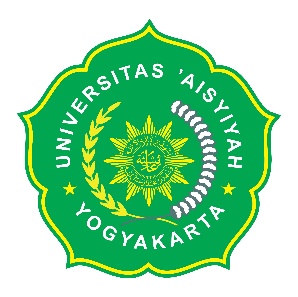 RENCANA PEMBELAJARAN SEMESTER (RPS)  PROGRAM STUDI  AKUNTANSI JENJANG S1FAKULTAS EKONOMI ILMU SOSIAL DAN HUMANIORAUNIVERSITAS ‘AISYIYAH  YOGYAKARTAMATRIK PEMBELAJARANRANCANGAN TUGAS DAN KRITERIA PENILAIANTUJUAN TUGAS:Menjelaskan ruang lingkup Akuntansi ETAPURAIAN TUGAS:Obyek Garapan	: Ruang Lingkup Akuntansi ETAPBatasan yang harus dikerjakan:Jelaskan apa yang dimaksud entitas tanpa akuntabilitas publicBedakan antara entitas tanpa memiliki akuntabilitas public signifikan dan entitas yang memiliki akuntabilitas publik signifikan Jelaskan secara rinci karakteristik kualitatif informasi dalam laporan keuanganMetode/Cara Pengerjaan (acuan cara pengerjaan):Mengerjakan secara kelompok dan dipresentasikan di depan kelasDeskripsi Luaran tugas yang dihasilkan:Ketepatan dalam menjelaskan ruang lingkup SAK ETAP Bobot dan sistem penilaianBobot tugas 5 % dari total nilai3. BAHAN BACAAN TERPILIH Dewan Standar Akuntansi Keuangan. (2009). Standar Akuntansi Keuangan Entitas Tanpa Akuntabilitas Publik. Ikatan Akuntan Indonesia. Jakarta.RANCANGAN TUGAS DAN KRITERIA PENILAIAN1. TUJUAN TUGAS:Mahasiswa mampu menjelaskan informasi dan laporan keuangan daerah yang diharuskan menurut SAP (S9)Mahasiswa mampu menjelaskan peraturan dan ketentuan tentang pengelolaan keuangan negara/daerah (S7, S11)URAIAN TUGAS:A. Obyek Garapan	: Laporan Keuangan Akuntansi Pemerintah DaerahB. Batasan yang harus dikerjakan:Membentuk kelompok sebanyak 4-5 orangMempresentasikan Laporan Keuangan yang ada di Pemda terdiri dari : Laporan Realisasi Anggaran, Laporan Operasional, Laporan Arus Kas, Laporan Perubahan Ekuitas dan Laporan Perubahan SALC. Metode/Cara Pengerjaan (acuan cara pengerjaan):Mengerjakan secara berkelompok kemudian dipresentasikan D. Deskripsi Luaran tugas yang dihasilkan:Mahasiswa mampu menjelaskan komponen-komponen laporan keuangan yang disusun oleh Pemerintah DaerahE. Bobot dan sistem penilaianBobot tugas 6% dari total nilai3. BAHAN BACAAN TERPILIH Abdul Halim dan Muhammad Khusyufi . Akuntansi Keuangan Daerah Edisi 4. 2014.  Penerbit: Salemba Empat. JakartaNunuy Nur Afiah. Akuntansi Pemerintahan : Implementasi Keuangan Pemerintah Daerah. 2012. Penerbit :Kencana Prenada Media Group: Jakarta Standar Akuntansi PemerintahanPP RI No 71 Tahun 2010MATA KULIAH                  :  AKUNTANSI ETAPMATA KULIAH                  :  AKUNTANSI ETAPMATA KULIAH                  :  AKUNTANSI ETAPJENIS MATA KULIAH       : PILIHANJENIS MATA KULIAH       : PILIHANPENEMPATAN                  : SEMESTER  7PENEMPATAN                  : SEMESTER  7PENEMPATAN                  : SEMESTER  7KODE MATA KULIAH       : AKT7037KODE MATA KULIAH       : AKT7037BESARAN sks                 : 3 SKS TEORIBESARAN sks                 : 3 SKS TEORIBESARAN sks                 : 3 SKS TEORIBESARAN sks                 : 3 SKS TEORIBESARAN sks                 : 3 SKS TEORIDOSEN PENANGGUNG-JAWAB   : Rigel Nurul Fathah, S.E., M.Ak., AktDOSEN PENANGGUNG-JAWAB   : Rigel Nurul Fathah, S.E., M.Ak., AktDOSEN PENANGGUNG-JAWAB   : Rigel Nurul Fathah, S.E., M.Ak., AktDOSEN PENANGGUNG-JAWAB   : Rigel Nurul Fathah, S.E., M.Ak., AktTim Dosen: -DESKRIPSI SINGKAT MATA KULIAHMata kuliah Standar Akuntansi Keuangan : ETAP didesain untuk memberikan pemahaman dan membantu mahasiswa dalam mempelajari standar akuntansi keuangan yang berlaku di Indonesia khususnya standar yang digunakan oleh entitas tanpa akuntabilitas publik.Mata kuliah Standar Akuntansi Keuangan : ETAP didesain untuk memberikan pemahaman dan membantu mahasiswa dalam mempelajari standar akuntansi keuangan yang berlaku di Indonesia khususnya standar yang digunakan oleh entitas tanpa akuntabilitas publik.Mata kuliah Standar Akuntansi Keuangan : ETAP didesain untuk memberikan pemahaman dan membantu mahasiswa dalam mempelajari standar akuntansi keuangan yang berlaku di Indonesia khususnya standar yang digunakan oleh entitas tanpa akuntabilitas publik.Mata kuliah Standar Akuntansi Keuangan : ETAP didesain untuk memberikan pemahaman dan membantu mahasiswa dalam mempelajari standar akuntansi keuangan yang berlaku di Indonesia khususnya standar yang digunakan oleh entitas tanpa akuntabilitas publik.CAPAIAN PEMBELAJARAN SIKAP (CP S)S9Menunjukkan sikap bertanggungjawab atas pekerjaan di bidang keahliannya secara mandiriMenunjukkan sikap bertanggungjawab atas pekerjaan di bidang keahliannya secara mandiriMenunjukkan sikap bertanggungjawab atas pekerjaan di bidang keahliannya secara mandiriCAPAIAN PEMBELAJARAN PENGUASAAN PENGETAHUANPP2Menguasai konsep teoritis secara mendalam tentang pelaporan keuangan (Kerangka dasar penyajian dan penyusunan laporan keuangan, Kebijakan dan prinsip-prinsip akuntansi, Siklus Akuntansi, Pengakuan, pengukuran, penyajian, dan pengungkapan elemen-elemen laporan keuangan, Analisis laporan keuangan)Menguasai konsep teoritis secara mendalam tentang pelaporan keuangan (Kerangka dasar penyajian dan penyusunan laporan keuangan, Kebijakan dan prinsip-prinsip akuntansi, Siklus Akuntansi, Pengakuan, pengukuran, penyajian, dan pengungkapan elemen-elemen laporan keuangan, Analisis laporan keuangan)Menguasai konsep teoritis secara mendalam tentang pelaporan keuangan (Kerangka dasar penyajian dan penyusunan laporan keuangan, Kebijakan dan prinsip-prinsip akuntansi, Siklus Akuntansi, Pengakuan, pengukuran, penyajian, dan pengungkapan elemen-elemen laporan keuangan, Analisis laporan keuangan)CAPAIAN PEMBELAJARAN KETRAMPILAN UMUM (KUKU5Mengambil keputusan secara  tepat  dalam  konteks penyelesaian masalah di  bidang keahliannya, berdasarkan hasil analisis informasi dan dataMengambil keputusan secara  tepat  dalam  konteks penyelesaian masalah di  bidang keahliannya, berdasarkan hasil analisis informasi dan dataMengambil keputusan secara  tepat  dalam  konteks penyelesaian masalah di  bidang keahliannya, berdasarkan hasil analisis informasi dan dataCAPAIAN PEMBELAJARAN KETRAMPILAN KHUSUS (KK)KK3Mampu secara mandiri menyusun, menganalisis, dan menginterpretasi laporan keuangan entitas tersendiri  dengan  mengaplikasikan  prinsip  akuntansi  atas  transaksi  sesuai  dengan  standar akuntansi keuangan umum dan standar akuntansi keuangan ETAP yang berlaku.Mampu secara mandiri menyusun, menganalisis, dan menginterpretasi laporan keuangan entitas tersendiri  dengan  mengaplikasikan  prinsip  akuntansi  atas  transaksi  sesuai  dengan  standar akuntansi keuangan umum dan standar akuntansi keuangan ETAP yang berlaku.Mampu secara mandiri menyusun, menganalisis, dan menginterpretasi laporan keuangan entitas tersendiri  dengan  mengaplikasikan  prinsip  akuntansi  atas  transaksi  sesuai  dengan  standar akuntansi keuangan umum dan standar akuntansi keuangan ETAP yang berlaku.CAPAIAN PEMBELAJARAN MATA KULIAH (CP MK)Mahasiswa mampu menjelaskan Standar dan Ruang Lingkup SAK ETAPMahasiswa mampu menyajikan Laporan Keuangan ETAPMahasiswa mampu menjelaskan Penerapan SAK ETAPMahasiswa mampu menjelaskan Imbalan Kerja dan Pengungkapan Hubungan IstimewaMahasiswa mampu menjelaskan Standar dan Ruang Lingkup SAK ETAPMahasiswa mampu menyajikan Laporan Keuangan ETAPMahasiswa mampu menjelaskan Penerapan SAK ETAPMahasiswa mampu menjelaskan Imbalan Kerja dan Pengungkapan Hubungan IstimewaMahasiswa mampu menjelaskan Standar dan Ruang Lingkup SAK ETAPMahasiswa mampu menyajikan Laporan Keuangan ETAPMahasiswa mampu menjelaskan Penerapan SAK ETAPMahasiswa mampu menjelaskan Imbalan Kerja dan Pengungkapan Hubungan IstimewaMahasiswa mampu menjelaskan Standar dan Ruang Lingkup SAK ETAPMahasiswa mampu menyajikan Laporan Keuangan ETAPMahasiswa mampu menjelaskan Penerapan SAK ETAPMahasiswa mampu menjelaskan Imbalan Kerja dan Pengungkapan Hubungan IstimewaBAHAN KAJIAN Standar dan Ruang Lingkup SAK ETAPKonsep Penyajian dan Kebijakan Penerapan SAK ETAPImbalan Kerja dan Pengungkapan Hubungan IstimewaStandar dan Ruang Lingkup SAK ETAPKonsep Penyajian dan Kebijakan Penerapan SAK ETAPImbalan Kerja dan Pengungkapan Hubungan IstimewaStandar dan Ruang Lingkup SAK ETAPKonsep Penyajian dan Kebijakan Penerapan SAK ETAPImbalan Kerja dan Pengungkapan Hubungan IstimewaStandar dan Ruang Lingkup SAK ETAPKonsep Penyajian dan Kebijakan Penerapan SAK ETAPImbalan Kerja dan Pengungkapan Hubungan IstimewaDAFTAR RUJUKAN Dewan Standar Akuntansi Keuangan. (2009). Standar Akuntansi Keuangan Entitas Tanpa Akuntabilitas Publik. Ikatan Akuntan Indonesia. Jakarta.Dewan Standar Akuntansi Keuangan. (2009). Standar Akuntansi Keuangan Entitas Tanpa Akuntabilitas Publik. Ikatan Akuntan Indonesia. Jakarta.Dewan Standar Akuntansi Keuangan. (2009). Standar Akuntansi Keuangan Entitas Tanpa Akuntabilitas Publik. Ikatan Akuntan Indonesia. Jakarta.Dewan Standar Akuntansi Keuangan. (2009). Standar Akuntansi Keuangan Entitas Tanpa Akuntabilitas Publik. Ikatan Akuntan Indonesia. Jakarta.Pertemuan SUB CP MK (SEBAGAI KEMAMPUAN AKHIR YANG DIHARAPKAN)BAHAN KAJIAN /MATERI PEMBELAJARANMETODE PEMBELAJARAN (ESTIMASI WAKTU)PENGALAMAN BELAJAR MAHASISWAKRITERIA PENILAIAN DAN INDIKATOR BOBOT NILAI DOSEN'(1)'(2)'(3)'(4)'(5)'(6)'(7)'(8)1Mahasiswa mampu:Mengidentifikasi ETAPMenjelaskan perbedaan ETAP dengan Akuntabilitas Publik Signifikan Standar Akuntansi ETAPCeramah Diskusi100 menitKetepatan dalam mengidentifikasi ETAPKetepatan dalam menjelaskan perbedaan ETAP dengan Akuntabilitas Publik Signifikan Kriteria:Ketepatan dan Penguasaan4%Rigel Nurul F2-3Mahasiswa mampu :Memahami Latar Belakang dan Manfaat Pemberlakuan SAK ETAPStandar Akuntansi ETAPCeramah Diskusi100 menitKetepatan dalam menjelaskan lahirnya SAK ETAP dan korelasinya dengan SAK (IFS)Ketepatan dalam menjelaskan manfaat pemberlakuan SAK ETAPKriteria:Ketepatan dan Penguasaan4%Rigel Nurul F4-5Mahasiswa mampu :Menjelaskan ruang lingkup Akuntansi ETAPRuang Lingkup PSAK ETAPCeramah Diskusi100 menitKetepatan dalam menjelaskan ruang lingkup SAK ETAP Kriteria:Ketepatan dan PenguasaanBentuk Penilaian test : Penugasan5%Rigel Nurul F6-7Mahasiswa mampu :menjelaskan : Konsep dan Prinsip PervasifTujuan Laporan KeuanganKarakteristik Kualitatif Informasi dalam Laporan Keuangan Posisi KeuanganKinerja KeuanganPengakuan Unsur-Unsur LKPrinsip Pengakuan Dan Pengukuran Berpengaruh Luas (Pervasif)Ceramah DiskusiTugasKetepatan dalam menjelaskan konsep dan prinsip pervasifKriteria:Ketepatan dan Penguasaan4%Rigel Nurul F8-9Mahasiswa mampu :Memahami Penyajian Laporan Keuangan ETAPKelangsungan Usaha Frekuensi PelaporanMatearilitas dan AgregasiIdentifikasi LKKelangsungan Usaha  Frekuensi Pelaporan  Informasi Komparatif. Materialitas & Agregasi  Identifikasi Laporan Keuangan Ceramah Diskusi100 menitKetepatan menjelaskan kelangsungan usaha, frekuensi pelaporan, informasi komparatif, materrialitas dan agregasi, dan mengidentufikasi laporan keuanganKriteria:Ketepatan dan Penguasaan4%Muhamad Rifandi10-11Mahasiswa mampu :Memilih dan menerapkan kebijakan AkuntansiMemahami penerapam kebijakan retrospektifMemahami konsistensi dan perubahan kebijakan akuntansiMemahami pengungkapan kebijakan atau estimasi akuntansiMelakukan koreksi kesalahan periode lalu Kebijakan AkuntansiKebijakan RetrospektifEstimasi Akuntansi serta Kesalahan Ceramah DiskusiTugas : Presentasi100 menitPemahaman dalam memilih dan menerapkan kebijakan akuntansi Pemahaman dalam estimasi akuntansiMahasiswa menyusun, mempresentasikan dan mendiskusikan tentang kebijakan dan estimasi akuntansiKriteria:Pemahaman dan PenguasaanBentuk Penilaian test : Penugasan6%Rigel Nurul F12-13Mahasiswa mampu  : Memahami pengakuan, pengukuran, penyajian serta pengungkapan Efek tertentu dalam Laporan KeuanganMemahami pengakuan, pengukuran serta pengungkapan persediaan dalam Laporan Keuangan InvestasiPersediaan CeramahDiskusiLatihan Soal100 menitPemahaman mengenai invetasi dan persediaan mencaku pengukuran, penyajian, serta pengungkapan Laporan Keuangan  Kriteria:Pemahaman dan Penguasaan4%Kriteria:Pemahaman dan PenguasaanUTSUTSUTSUTSUTSUTSUTSUTSUTS14-15Mahasiswa mampu : Menjelaskan Joint Venture dan Properti investasi Joint VentureProperti Investas CeramahDiskusiLatihan Soal100 menitPemahaman mengenai Joint Venture dan Properti Investasi mencakup pengakuan, pengukuran, penyajian serta pengungkapan dalam Laporan Keuangan  Kriteria:Pemahaman dan Penguasaan4%Kriteria:Pemahaman dan Penguasaan16Mahasiswa mampu: Memahami pengakuan pengukuran, penyajian, pengungkapan Aset dalam LKMemahami pengakuan pengukuran, penyajian, pengngkapan Aset Tidak Berwujud dalam LKMemahami pengakuan pengukuran, penyajian, pengungkapan Sewa dalam LKAsetAset tidak berwujudSewaCeramahDiskusiLatihan Soal100 menitPemahaman asset, asset tidak berwujud dan sewa mencakup pengakuan, pengukuran, penyajian serta pengungkapan dalam Laporan KeuanganKriteria:Pemahaman dan Penguasaan4%Muhamad Rifandi 17Mahasiswa mampu : Memahami pengakuan, pengukuran, penyajian serta pengungkapan kewajiban diestimasi dan kontijensi dalam LKKewajiban diestimasiKontijensiCeramahDiskusiLatihan Soal100 menitPemahaman mengenai pengakuan, pengukuran, penyajia  serta pengungkapan Kewajiban diestimasi dan kontijensi dalam LK  Kriteria:Ketepatan dan Penguasaan4%Rigel Nurul F18Mahasiswa mampu : Memahami pengakuan, pengukuran, penyajian serta pengungkapan ekuitas dalam LKEkuitasCeramahDiskusiLatihan Soal100 menitPemahaman mengenai pengakuan pengukuran penyajian serta pengungkapan ekuitas dalam LKKriteria:Pemahaman dan Penguasaan4%Rigel Nurul F19Mahasiswa mampu : Memahami pengakuan, pengukuran, penyajian serta pengungkapan pendapatan dalam LKPendapatan   CeramahDiskusiLatihan Soal100 menitPemahaman mengenai pengakuan pengukuran penyajian serta pengungkapan pendapatan dalam LKKriteria:Ketepatan dan Penguasaan4%Muhamad Rifandi20Mahasiswa mampu : Memahami pengakuan, pengukuran, penyajian serta pengungkapan imbalan kerja dan PPh dalam LKImbalan KerjaPPhCeramahDiskusiLatihan Soal100 menitPemahaman mengenai pengakuan pengukuran penyajian serta pengungkapan Imbalan kerja dan PPh LKKriteria:Pemahaman dan Penguasaan4%Muhamad Rifandi21Mahasiswa mampu : Memahami  pengungkapan subsequent event dalam LKMemahami  pengungkapan hubungan istimewa dalam LKSubsequent eventHubungan IstimewaCeramah DiskusiLatihan Soal100 menitPemahaman mengenai pengungkapan Subsequent eventDan Hubungan IstimewaKriteria:Ketepatan dan Penguasaan4%Rigel Nurul FUASUASUASUASUASUASUASUASUASNama Mata Kuliah:AKUNTANSI ETAPsks:3 sks teoriProgram Studi:AkuntansiPertemuanke:4-5Fakultas:EISHumBobot nilai:5%Materi:Ruang Lingkup Akuntansi ETAP Ruang Lingkup Akuntansi ETAP Ruang Lingkup Akuntansi ETAP Ruang Lingkup Akuntansi ETAP GRADESKORDESKRIPSIA>80Mahasiswa mempresentasikan dengan baik dan menjawab pertanyaan diskusi dengan tepat >80%B65 – 80Mahasiswa mempresentasikan dengan baik dan menjawab pertanyaan diskusi kurang tepat >80%C50-64Mahasiswa mempresentasikan dengan baik dan menjawab pertanyaan diskusi tidak tepat >80%D35-49Mahasiswa mempresentasikan kurang baik dan menjawab pertanyaan diskusi kurang tidak tepat>80%E<35Mahasiswa tidak berpartisipasi dalam kelompok dan tidak mempresntasikan di depan kelas Nama Mata Kuliah:Akuntansi Keuangan Pemerintah Daerahsks:2 sks teori 1 sks praktikumProgram Studi:AkuntansiPertemuanke:6Fakultas:EISHumBobot nilai:6%Materi:Laporan keuangan dan Komponen-komponen laporan keuanganLaporan keuangan dan Komponen-komponen laporan keuanganLaporan keuangan dan Komponen-komponen laporan keuanganLaporan keuangan dan Komponen-komponen laporan keuanganGRADESKORDESKRIPSIA>80Mahasiswa mampu menjelaskan dan mempresentasikan dengan baik dan tepat serta aktif menjawab pertanyaan diskusi dengan tepat>80%B65 – 80Mahasiswa mampu  mempresentasikan dengan baik serta aktif menjawab pertanyaan diskusi  dengan baik  65-80%C50-64 Mahasiswa mampu  mempresentasikan dengan baik, menjawab pertanyaan diskusi dengan tidak tepat  50-64%D35-49Mahasiswa mampu  mempresentasikan dengan baik, tidak bisa menjawab pertanyaan diskusi35-49%E<35Mahasiswa tidak hadir presentasi dan aktif berpartisipasi  <35%